LEETSDALE BOROUGH COUNCIL met in Regular Session at 7:00 PM on Thursday, February 8, 2018 in the Council ChambersCouncil President Belcastro called the meeting to order and announced the meeting was being recorded.  Mr. Belcastro thanked all who was in attendance.  PLEDGE OF ALLEGIANCEROLL CALL PRESENT:  Council President T. Belcastro; Councilors O. Awad, B. Frederick, W. James, J. Weatherby, J. McGurk and T. Michael ALSO PRESENT:  Mayor P. Poninsky; M. Turnbull, Esq., Goehring, Rutter and Boehm; D. Slagle, P.E., Nichols & Slagle Engineering, Inc.; Chief D. Raible, Leetsdale Police; Douglas Ford, Street Commissioner  REPORTS RECEIVED MINUTES: December Regular Session, January Reorganization and Regular SessionsTREASURER’S REPORT: December MOTION BY Mr. James to accept the December Regular Session, January Reorganization and Regular Session Minutes, second by Mr. MichaelMOTION CARRIESMOTION BY Mr. Weatherby to accept the December Treasurer’s Report, second by Mr. McGurkMOTION CARRIESMayor Poninsky introduced Shawn Schreckengost, new part-time officer to council.  Mr. Schreckengost was sworn in last week and began training with the department.   AUDIENCE ADDRESSING COUNCILJudy Felicion, 186 Broad Street, advised Council that due to conflicting interests she is withdrawing her name for consideration on the Civil Service Commission.  SOLICITOR                                                                                                            Megan Turnbull, Esq.Ms. Turnbull has reached out to the attorney for property donation located at 268 Beaver Street (Parcel 704-A-9) and has not had a response, a letter will be mailed to the property owner requesting contact since the Borough is interested in the property.Ms. Turnbull stated that the following parcels; 704-F-111 and 704-F-112 are ready for transfer to Mr. & Mrs. Aughinbaugh.MOTION BY Mr. McGurk to release the Escrow for Building 182, pending final reconciliation of professional fees and related costs, second by Mr. AwadMOTION CARRIESTurnkey Taxes has requested that the Borough have the Tax Payers Bill of Rights available on the Borough Website for review.  Ms. Turnbull advised that she would provide the information to the Borough Office for posting.ENGINEER                                         ____                                                  __              Dan Slagle, P.E.Washington Street ADA Sidewalk PHI Project – The project started 12/11/2017 and was extended by QVCOG/ACDD until Spring 2018.MOTION BY Mr. Weatherby to accept Estimate No. 1 in the amount of $1,350.00 to Jim Palmieri Construction for the Washington Street ADA Sidewalk PHII Project, second by Mr. FrederickMOTION CARRIED MOTION BY Mr. James to accept Estimate No. 1 in the amount of $742.50 to A. Folino Construction for the Monroe Way Reconstruction Project, second by Mr. MichaelMOTION CARRIEDMOTION BY Mr. Weatherby to advertise the 2018 Paving Projects with a bid opening in March 2018, second by Mr. JamesMOTION CARRIED DCNR Boat Launch Ramp Grant Application – We have designed the boat launch ramp project (50% DCNR Grant) which will be bid out once DCNR approves the Bidding Documents Municipal Separate Storm Sewer System (MS4) – The next Annual Progress Report is due May 30, 2018Zoning Map Update – We need to verify the zoning along Monroe Way with Mr. LuffEdgeworth Water authority Waterline Replacement Project – We wil contact Edgeworth Water Authority regarding the overlay for Victory LaneMiscellaneous Borough Projects – We contacted Border Patrol and authorized the work along Beaver Street2018 QVCOG/ACDD Grant Applications – Final Grant Applications were prepared/submitted on November 6, 2017Washington Street Sidewalk Reconstruction Project Phase III2018 Housing Demolition Project (324 Beaver St)Borough Building ADA Sidewalk/Ramp ProjectHenle Park Playground Equipment Project MAYOR’S REPORT                                                                                                     Peter A. PoninskyThe Leetsdale Food Bank received a $660.00 donation from a resident.  The resident would like to remain anonymous, Mr. Belcastro suggested that Council place a tree in Henle Park in honor of this resident’s donations.   Ehrlich’s services has increased $2.00 for their monthly service which is needed for the food bank  Received a clock from PSAB for the Borough’s Membership  MOTION BY Mr. James to advertise and allow the Civil Service Commission to create an eligibility list for a Full-time Patrolman Position, second by Mr. AwadMOTION CARRIEDMOTION BY Mr. Frederick to adopt the Resolution to work along with Allegheny County to accomplish the goals of the Live Well Allegheny Campaign, second by Mr. AwadMOTION CARRIEDThe Public Safety Meeting was held on Tuesday, February 6, 2018 and the members discussed the following; Photo Name Badges, NARCAN and the Leetsdale VFW Parking Lot. Council requested that Mr. Slagle address the manholes that need lifted along Beaver and Broad StreetsFINANCE/BUDGETS                                                                           Thomas Belcastro, ChairpersonMOTION BY Mr. Weatherby to transfer $2,110.00 from the Borough Reconstruction Fund to reimburse the General Fund for Nichols & Slagle Engineering Invoice, second by Mr. McGurkMOTION CARRIEDPERSONNEL & ADMINISTRATION                                                    Thomas Belcastro, ChairpersonNothing new to report BENEFITS & PENSIONS                                                      	    Jeffery Weatherby, ChairpersonThe Police Pension was charged in the amount of $898.85 for quarterly maintenance  PUBLIC SAFETY/POLICE                                                      	            Osman Awad, ChairpersonChief Raible  reviewed the Police Department’s Monthly ReportPUBLIC SAFETY/FIRE                                                    	                      Wesley James, ChairpersonMr. James reviewed the Fire Department’s Monthly Report Friday, February 16, 2018 begins the Annual LVFD Fish Fry every Friday during Lent STREET DEPARTMENT/BOROUGH PROPERTY                           Benjimen Frederick, ChairpersonMOTION BY Mr. Frederick to give a pay increase to the Part-time Public Works Employee in the amount of $3.00, making the hourly rate $15.00, second by Mr. McGurk MOTION CARRIED MOTION BY Mr. Frederick to advertise the hiring of a Full-time Public Works Employee when needed, second by Mr. McGurkMOTION CARRIED  MOTION BY Mr. Frederick to have the Borough Property surveyed at Henle Park to determine the property lines for the parking lot, second by Mr. McGurkMOTION CARRIEDMOTION BY Mr. Frederick to purchase Leetsdale Borough Embroidered Polo Shirts for Council, Mayor and Borough Secretary, not to exceed a cost of $500.00, second Mr. AwadMOTION CARRIED PARKS, RECREATION AND COMMUNITY                                                  Joe McGurk, Chairperson  The Recreation Board will be hosting the Annual Community Easter Egg Hunt at Henle Park on Saturday, March 24th with an rain date of Sunday, March 25thPLANNING, ZONING, CODE ENFORCEMENT & ORDINANCES        Thomas Michael, ChairpersonReview the Monthly Code Enforcement Report by Jim Ivancik and the Monthly Building Inspection Report by Joe LuffMr. Ivancik will review the Fence Ordinance with Joe Luff for possible changes to make it more currentMr. Michael advised that he will organize the Planning Commission to meet to reorganize and discuss anything on hand.  The Commission is scheduled to meet as needed on the 4th Thursday of each month NEW BUSINESSMOTION BY Mr. Frederick to appoint Mr. Thomas James to the Civil Service Commission with a term ending 2023 and to appoint Mrs. Barbara Aughinbaugh to the Civil Service Commission with a term ending 2021, second by Mr. AwadMOTION CARRIES   Board Vacancies Edgeworth Water Authority until 2018 Planning Commission until 2020Recreation Board until 2020Mayor Poninsky was awarded President to the Allegheny County Boroughs Association on Saturday, February 3, 2018 at the Rivers Casino Dinner. Mr. Weatherby attended the QVCOG Meeting on Saturday, February 3rd for the Strategic Planning Session Mr. Poninsky suggested that Council consider a Fire Marshall for the Borough.  Mr. Michael asked if there is a budgeted amount for this position and Mr. James stated that the Code Enforcement Officer might be able to fill both positions.  MOTION BY Mr. James to work with the Borough Solicitor to update the Fire Ordinance, second by Mr. WeatherbyMOTION CARRIESOLD BUSINESSEstimates are needed for the proposed maintenance on the Michele Maruca Memorial Overpass CORRESPONDENCEStatement of Financial Interests Forms are due to the Borough Office no later than May 1st Received letter from Fern Hollow Nature Center thanking Council for their generous donation of $750 for the Borough’s 2018 Community Membership. Newsletter Articles are due to the Borough Office by the end of February LIST OF BILLS MOTION BY Mr. Weatherby to accept the List of Bills, second by Mr. FrederickMOTION CARRIESADJOURNMENTMOTION BY Mr. Weatherby to adjourn at 8:07 PM, second by Mr. AwadMOTION CARRIESRespectfully submitted,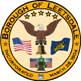 Jennifer Simek Jennifer Simek Borough Secretary/Treasurer	